Н А К А З 16.09.2015                                                                                                № 193Про проведення І (районного)  етапу VIII  міського турніру юних  географів  для  учнів  7–11-х  класів загальноосвітніх навчальних закладів На виконання основних заходів Комплексної програми розвитку освіти м. Харкова на 2011-2015 роки, наказу Департаменту освіти Харківської міської ради від 11.09.2015 №165  «Про проведення VIIІ міського турніру юних географів для учнів  7-11-х класів загальноосвітніх навчальних закладів»,  згідно з річним планом роботи управління освіти на 2015 рік та з метою подальшого вдосконалення системи пошуку і роботи з обдарованими учнями, підвищення інтересу учнів до поглибленого вивчення природничих наук, зокрема географії, формування наукової картини світу, розвитку творчих здібностей учнівської молоді НАКАЗУЮ:1. Провести І (районний) етап  VIII міського турніру юних географів для учнів 7–11-х класів загальноосвітніх навчальних закладів (далі Турнір) о  14.30   23 вересня 2015 року на базі  Харківської гімназії № 152 Харківської міської ради Харківської області.Затвердити склад оргкомітету Турніру (додаток 1).Директорам загальноосвітніх навчальних закладів:3.1. Довести інформацію щодо організації та проведення Турніру до вчителів географії загальноосвітніх навчальних закладів району.До 23.09.20153.2. Забезпечити участь в Турнірі учнів загальноосвітніх навчальних закладів.                                                                                                                                                                                                                  23.09.20153.3.  Надати заявку на участь у Турнірі згідно з додатком  (додаток 2).                                                                                   До 21 вересня 2015 рокуМетодисту методичного центру Лінниченко Т.А.:Здійснити організаційно-методичне забезпечення проведення Турніру.Провести нагородження команд-переможців.Директору Харківської гімназії №152 Харківської міської ради Харківської області Луценко Л.В. створити необхідні умови щодо організації та проведення Турніру.Завідувачу лабораторією комп‘ютерних технологій в освіті  Зубахіну І.М.  розмістити цей наказ на сайті управління освіти.                                                                                                                                                                                                                              21.09.2015Контроль за виконанням цього наказу  покласти на завідувача методичного центру Ляліну Т.Є.Начальник управління освіти  				І.І.ГорбачоваЗ наказом ознайомлені:Ляліна Т.Є.Решетнікова Л.І.Лінниченко Т.А.Зубахін І.М.Лінниченко Т.А.Додаток 1 до наказу управління освіти       адміністрації Ленінського району Харківської міської ради Харківської областівід 16.09.2015 № 193ОРГКОМІТЕТІ (районного) етапу  VIII міського турніру юних географівсеред учнів 7-11 класів загальноосвітніх навчальних закладівГолова оргкомітету: Ляліна Т.Є —  завідувач методичного центру управління освіти адміністрації Ленінського району Харківської міської  ради.Члени оргкомітету:                                                                                                                   Додаток 2                                                                                                                  до наказу управління освіти                                                                                                                                                                                                                        адміністрації Ленінського району Харківської міської ради Харківської області                                                                                                                                                                                                                   від 16.09.2015 № 193ЗАЯВКАна участь команди ___________________________________________у І етапі  VIII міського турніру юних географівсеред учнів 7 – 11 класів загальноосвітніх навчальних закладівКапітан команди:   _______________________________________________Керівник команди:_______________________________________________________________________________________________ (ПІБ учителя, посада, кваліфікаційна категорія, звання, домашня адреса, телефон)__________________________________________________________________________________________________________________ Член журі від закладу освіти:_______________________________________________________________________________________ (ПІБ учителя, посада, кваліфікаційна категорія, звання, домашня адреса, телефон)Директор ЗНЗ						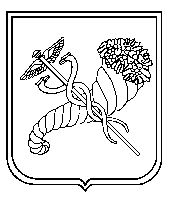 Решетнікова Л.І.               — методист методичного центру управління освіти адміністрації Ленінського району Харківської міської  ради;Лінниченко Т.А.               — методист методичного центру управління освіти адміністрації Ленінського району Харківської міської  ради;Луценко Л.В.                     —директор Харківської гімназії № 152 Харківської міської ради Харківської області;Яценко І.О.                        —керівник районного методичного об’єднання вчителів географії, вчитель географії Харківської гімназії № 152 Харківської міської ради Харківської області.№ п/пПІБ (повністю)членів командиКласДата народженняПІБ (повністю)вчителяСерія та №свідоцтва про народження або паспортуІдентифікаційний номерДомашня адреса1.2.3.4.5.